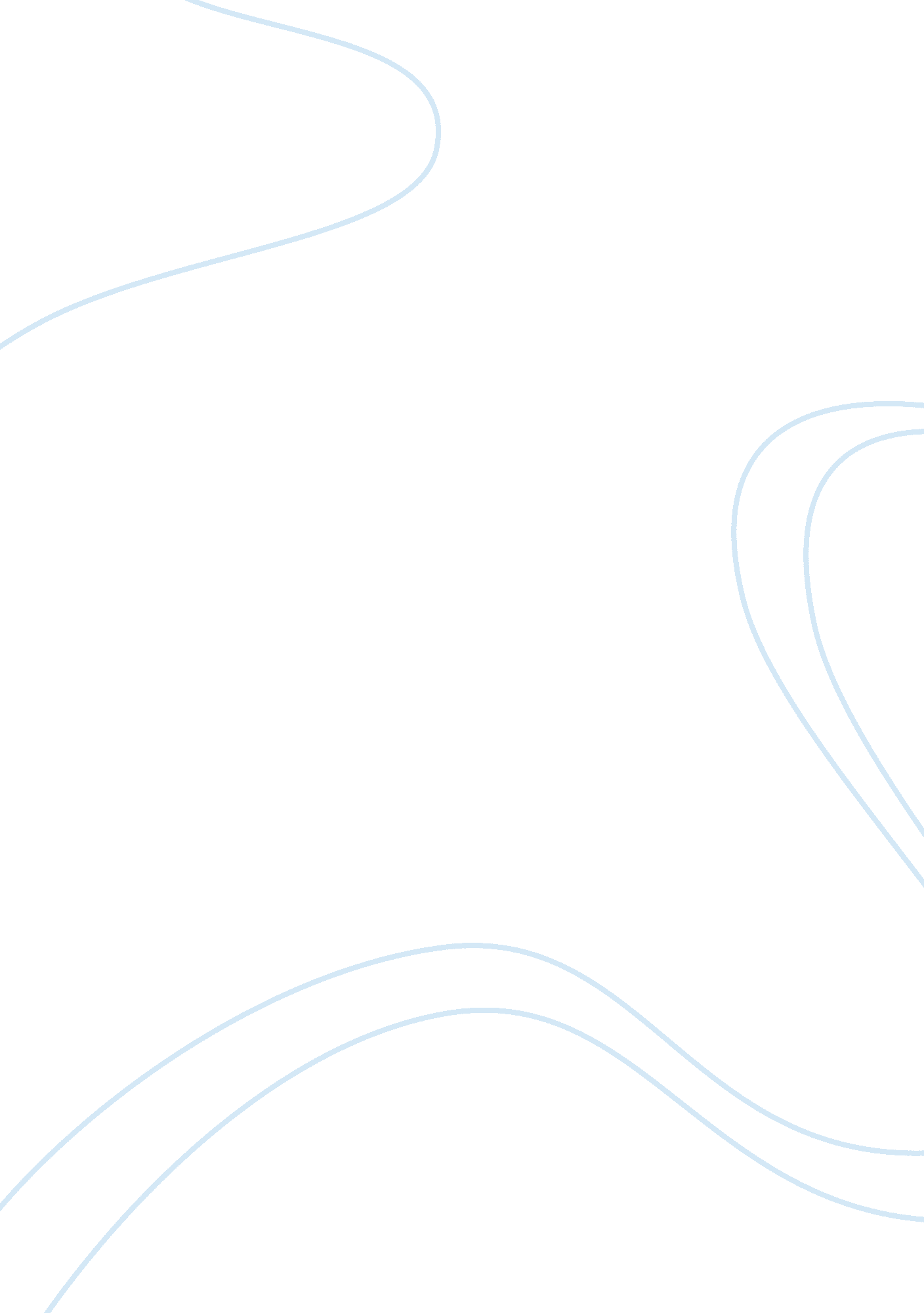 Border security issues (week 3)Law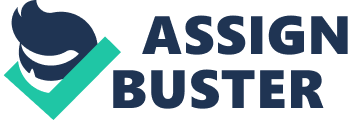 Law Border Security: Week 3 Question How Narco-Traficante economy affects the normal economies of Amexica Trafficking of drugs is an activity carried out by some residents in the Amexica area as a way of earning a living (Vulliamy, 2010). Nonetheless, the trade has caused more problems than good. One major bad effect of drug trade on the economy has been an increase in corruption. Drug trade in Amexica has led to most of the officers from agencies compromising in certain deals. Additionally, it has led to loss of government revenue. Money laundering is another effect brought about by narcotic trade (Vulliamy, 2010). Money laundering has in turn led to collapse of financial institutions. However, Narco-Traficante economy has also provided income for some people and thus they use this money for buying of normal goods in the normal economy. 
Question 2: Unique characteristics of the Amexica culture that are significant 
Amexica being a region located between two countries has a multitude of cultures. These cultures originate from different generations, resulting to residents of this region adopting to more than one culture. The people of this region have however been able to maintain their native culture despite also adopting modern cultures. 
In terms of language the people of this region use English and Spanish interchangeably and have even coined a new language by mixing these two languages. “ Spanglish” as known by Hispanic-Americans is a unique language that emerged as a result of the switching between English and Spanish languages (Meadow, 2009). The language borrows words from English and makes them have Spanish sounding for efficiency. To convey words that have cultural meaning the users mix Spanish between English sentences. Apart from a unique language the Amexica culture also has a unique and rich blend of music styles. The music in Amexica is a blend of some of the Mexican music styles with other music styles from other cultures such as the European culture (Meadow, 2009). This music has also been able to incorporate music instruments that were popular in Europe, for instance the polka and the accordion. 
References 
Meadows, B. (2009). Nationalism and language learning at the US/Mexico border: An ethnographically-sensitive critical discourse analysis of the reproduction of nation, power, and privilege in an English language classroom. Detroit: ProQuest. 
Vulliamy, E. (2010). Amexica: War along the borderline. New York: Farrar, Straus and Giroux. 